Best Company Inc.Best Company Inc.Best Company Inc.Best Company Inc.Best Company Inc.Best Company Inc.Best Company Inc.MONTHLYMONTHLY114 Welcome Lane, Suite 205, Airport City, Breville 22555, United States114 Welcome Lane, Suite 205, Airport City, Breville 22555, United States114 Welcome Lane, Suite 205, Airport City, Breville 22555, United States114 Welcome Lane, Suite 205, Airport City, Breville 22555, United States114 Welcome Lane, Suite 205, Airport City, Breville 22555, United States114 Welcome Lane, Suite 205, Airport City, Breville 22555, United States114 Welcome Lane, Suite 205, Airport City, Breville 22555, United StatesLedgerLedgerinfo@professionalattiresolutions.cominfo@professionalattiresolutions.cominfo@professionalattiresolutions.cominfo@professionalattiresolutions.cominfo@professionalattiresolutions.cominfo@professionalattiresolutions.cominfo@professionalattiresolutions.comLedgerLedger(555) 1234-567-890(555) 1234-567-890(555) 1234-567-890(555) 1234-567-890(555) 1234-567-890(555) 1234-567-890(555) 1234-567-890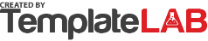 DateDocument
Reference #DescriptionDescriptionDescriptionDescriptionAmount
PaidAmount
ReceivedComment2024-01-07100-0001/24Sold 15 Pieces - Destransformer XSold 15 Pieces - Destransformer XSold 15 Pieces - Destransformer XSold 15 Pieces - Destransformer X$10,000.00Austrowall Ltd - Email request2024-01-08101-0002/24Purchase - stocks for Game booth 24Purchase - stocks for Game booth 24Purchase - stocks for Game booth 24Purchase - stocks for Game booth 24$6,400.00Order from November 20232024-01-09100-0003/24Stock options incomeStock options incomeStock options incomeStock options income$4,500.00CSN Stock2024-01-11100-0004/24Dividend incomeDividend incomeDividend incomeDividend income$12,000.00$$$$2024-01-18101-0005/24RentRentRentRent$1,500.00January 2024 with cleaning includedPrepared byPrepared byMonth / YearMonth / YearNotes/CommentsNotes/CommentsNotes/CommentsNotes/CommentsJaxson AnthonyJaxson AnthonyJANUARY 2024JANUARY 2024Log each transaction in the ledger. Include details such as the date, description of the transaction, and the transaction amount. This will help you maintain an accurate record of your monthly activities.Log each transaction in the ledger. Include details such as the date, description of the transaction, and the transaction amount. This will help you maintain an accurate record of your monthly activities.Log each transaction in the ledger. Include details such as the date, description of the transaction, and the transaction amount. This will help you maintain an accurate record of your monthly activities.Log each transaction in the ledger. Include details such as the date, description of the transaction, and the transaction amount. This will help you maintain an accurate record of your monthly activities.Log each transaction in the ledger. Include details such as the date, description of the transaction, and the transaction amount. This will help you maintain an accurate record of your monthly activities.Log each transaction in the ledger. Include details such as the date, description of the transaction, and the transaction amount. This will help you maintain an accurate record of your monthly activities.Log each transaction in the ledger. Include details such as the date, description of the transaction, and the transaction amount. This will help you maintain an accurate record of your monthly activities.Log each transaction in the ledger. Include details such as the date, description of the transaction, and the transaction amount. This will help you maintain an accurate record of your monthly activities.Date PreparedDate PreparedMonth TotalMonth TotalLog each transaction in the ledger. Include details such as the date, description of the transaction, and the transaction amount. This will help you maintain an accurate record of your monthly activities.Log each transaction in the ledger. Include details such as the date, description of the transaction, and the transaction amount. This will help you maintain an accurate record of your monthly activities.Log each transaction in the ledger. Include details such as the date, description of the transaction, and the transaction amount. This will help you maintain an accurate record of your monthly activities.Log each transaction in the ledger. Include details such as the date, description of the transaction, and the transaction amount. This will help you maintain an accurate record of your monthly activities.2024-01-022024-01-02$18,600.00$18,600.00Log each transaction in the ledger. Include details such as the date, description of the transaction, and the transaction amount. This will help you maintain an accurate record of your monthly activities.Log each transaction in the ledger. Include details such as the date, description of the transaction, and the transaction amount. This will help you maintain an accurate record of your monthly activities.Log each transaction in the ledger. Include details such as the date, description of the transaction, and the transaction amount. This will help you maintain an accurate record of your monthly activities.Log each transaction in the ledger. Include details such as the date, description of the transaction, and the transaction amount. This will help you maintain an accurate record of your monthly activities.© TemplateLab.com